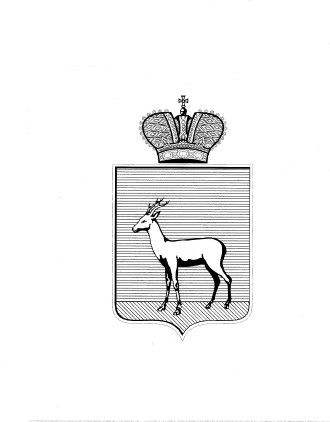 О выявлении правообладателя ранее учтённого объекта недвижимостиВ соответствии с положениями Федерального закона от 06.10.2003           № 131-ФЗ «Об общих принципах организации местного самоуправления       в Российской Федерации», Федерального Закона от 30.12.2020 № 518-ФЗ         «О внесении изменений в отдельные законодательные Российской Федерации», статьи 69.1 Федерального закона от 13.06.2015 года № 218-ФЗ «О государственной регистрации недвижимости»:  1. В отношении ранее учтённого объекта недвижимости, квартиры № 31, площадью 30,60 кв.м. (кадастровый номер 63:01:0705002:1031) в доме          № 172 по ул. Ново-Вокзальной, г. Самара, Промышленный район, выявлен  правообладатель: …персональные данные гражданина… Подтверждающие документы:-    копия договора передачи квартир в собственность граждан от 30 августа 1993г.,  квартира № 31 (площадью 30,60 кв.м.) в доме № 172, по                      ул. Ново-Вокзальной г. Самара;- копия страхового свидетельства государственного пенсионного страхования № 104-209-736-17.     4. Настоящее Решение вступает в силу после его подписания.     5. Контроль за выполнением настоящего Распоряжения возложить 
на заместителя главы Промышленного внутригородского района городского округа Самара.Глава Промышленноговнутригородского районагородского округа Самара	Д.В. Морозов